Додаток 2до рішення виконавчого комітетувід 10.12.2019 № 719Перелік суб'єктів, яким відмовлено у наданні дозволу на розміщення зовнішньої реклами         Начальник управління архітектури та          містобудування Сумської міської ради –  головний архітектор														         А.В. Кривцов№з/пДля юридичної особи –повне найменуваннярозповсюджувача зовнішньої реклами,для фізичних осіб – П.І.Б.Адресамісця розташуваннярекламного засобу,номер дозволу (за наявності)Типрекламного засобу/ІншеПідстави відмови1.ФОП Антоненко Антон Миколайовичвул. Засумська, 10А, біля «Євробазару 2»банер на фасаді (5000х2000 мм)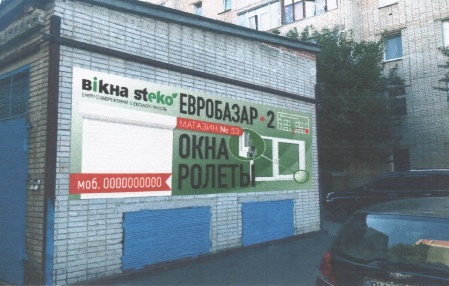 Невідповідність поданих документів підпункту 11.18.1. пункту 11.18. «Естетичні вимоги» Правил розміщення зовнішньої реклами на території міста Суми (рішення ВК СМР від 17.12.2013 № 650 (зі змінами).2.ТОВ «Проксіма-Сервіс»вул. Прокоф’єва, 48спеціальна конструкція на фасаді(1545х985 мм)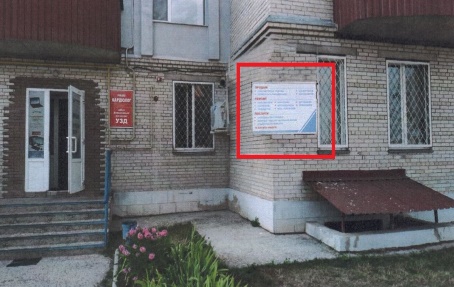 Невідповідність поданих документів підпункту 11.18.1. пункту 11.18. «Естетичні вимоги» Правил розміщення зовнішньої реклами на території міста Суми (рішення ВК СМР від 17.12.2013 № 650 (зі змінами).3.ФОП Салій Любов Володимирівнавул. Металургів, 5спеціальна конструкція на фасаді(2200х600 мм)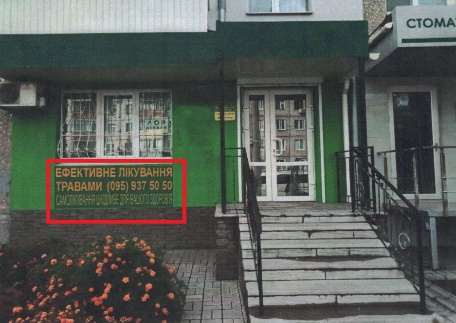 Невідповідність поданих документів підпункту 11.18.1. пункту 11.18. «Естетичні вимоги» Правил розміщення зовнішньої реклами на території міста Суми (рішення ВК СМР від 17.12.2013 № 650 (зі змінами).4.ФОП Капіцина Ніна Олексіївнавул. Доватора, 1 Аспеціальна конструкція на фасаді (4,2х1 м)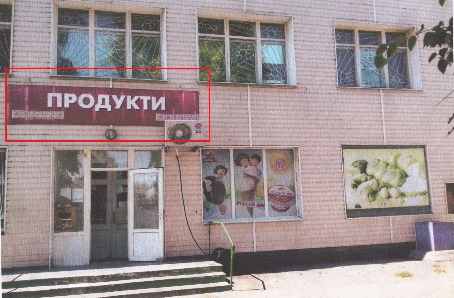 Самовільне розміщення конструкції (без дозвільних документів)5.ФОП Капіцина Ніна Олексіївнавул. Заливна, 15банер на фасаді(5,2х2,7м)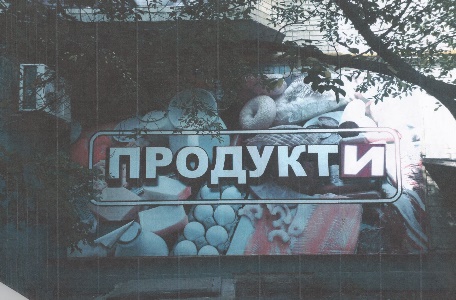 Невідповідність поданих документів підпункту 11.18.1. пункту 11.18. «Естетичні вимоги» Правил розміщення зовнішньої реклами на території міста Суми (рішення ВК СМР від 17.12.2013 № 650 (зі змінами) та самовільне розміщення конструкції (без дозвільних документів).6.ТОВ «Телесвіт»вул. І. Сірка, 19/2спеціальна конструкція на фасаді (4830х1040 мм)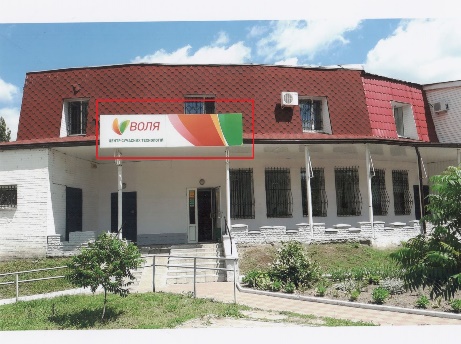 Оформлений та погоджений  управлінням архітектури та містобудування Сумської міської ради 06.06.2017 року паспорт вивіски на зазначене місце ТОВ «Телесвіт». Конструкція має відповідати паспорту вивіски.  7.ФОП Городовий Ігор Олександровичвул. Харківська, 98банер на фасаді(1000х2000 мм)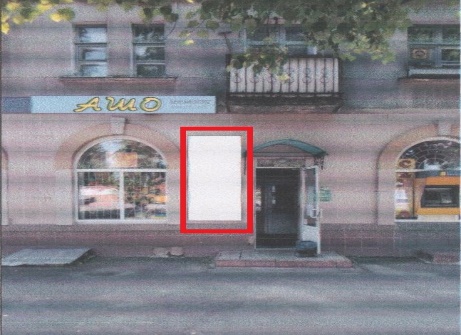 Невідповідність поданих документів підпункту 11.18.1. пункту 11.18. «Естетичні вимоги» Правил розміщення зовнішньої реклами на території міста Суми (рішення ВК СМР від 17.12.2013 № 650 (зі змінами).8.ФОП Городовий Ігор Олександровичвул. Харківська, 98банер на фасаді(700х2000 мм)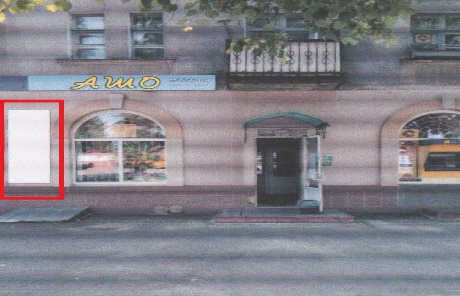 Невідповідність поданих документів підпункту 11.18.1. пункту 11.18. «Естетичні вимоги» Правил розміщення зовнішньої реклами на території міста Суми (рішення ВК СМР від 17.12.2013 № 650 (зі змінами).9.ФОП Городовий Ігор Олександровичвул. Харківська, 78банер на фасаді(1700х1700 мм)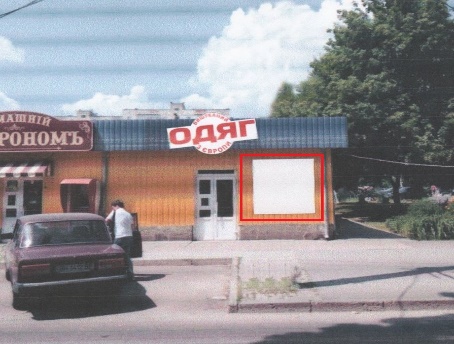 Невідповідність поданих документів підпункту 11.18.1. пункту 11.18. «Естетичні вимоги» Правил розміщення зовнішньої реклами на території міста Суми (рішення ВК СМР від 17.12.2013 № 650 (зі змінами).10.ТОВ «Сумська кріпильна метизна компанія»вул. Ю. Вєтрова, 21 Аспеціальна конструкція на паркані(2730х1020 мм)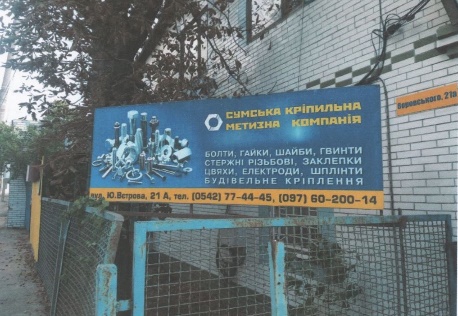 Невідповідність поданих документів Правилам розміщення зовнішньої реклами на території міста Суми (рішення ВК СМР від 17.12.2013                  № 650 (зі змінами) щодо непередбаченості розміщення рекламних засобів на паркані та самовільне розміщення конструкції (без дозвільних документів).